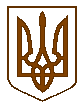 Баришівська  селищна  рада	Баришівського  району	Київської  областіВиконавчий комітетР І Ш Е Н Н Я 27.08.2020                                                                                        № 227Про визначення виконавця послуг з централізованого водопостачання та централізованого водовідведенняВ зв’язку з передачею майна, яке перебувало у тимчасовому користуванні Комунального підприємства Баришівської районної ради «Райводоканал», у господарське відання Комунального підприємства Баришівської селищної ради «Господар», відповідно до підпункту 1 пункту «а» статті 30 Закону України «Про місцеве самоврядування в Україні», підпунктів 5-6 пункту 2 статті 6 Закону України «Про житлово-комунальні послуги», виконавчий комітет селищної ради в и р і ш и в:1. Визначити з 01.10.2020р. Комунальне підприємство Баришівської селищної ради «Господар» виконавцем послуг з централізованого водопостачання та централізованого водовідведення на території населених пунктів Баришівської селищної ради, в яких вказані послуги раніше надавалися КП «Райводоканал».2. КП «Господар», як виконавцю послуг з централізованого водопостачання та централізованого водовідведення укласти договори зі споживачами в порядку та строки,передбачені Законом України «Про житлово-комунальні послуги».3. Контроль за виконанням цього рішення покласти на заступника селищного голови з питань благоустрою та житлово-комунального господарства Шовтя Ю.А..Селищний голова                                                   Олександр ВАРЕНІЧЕНКО